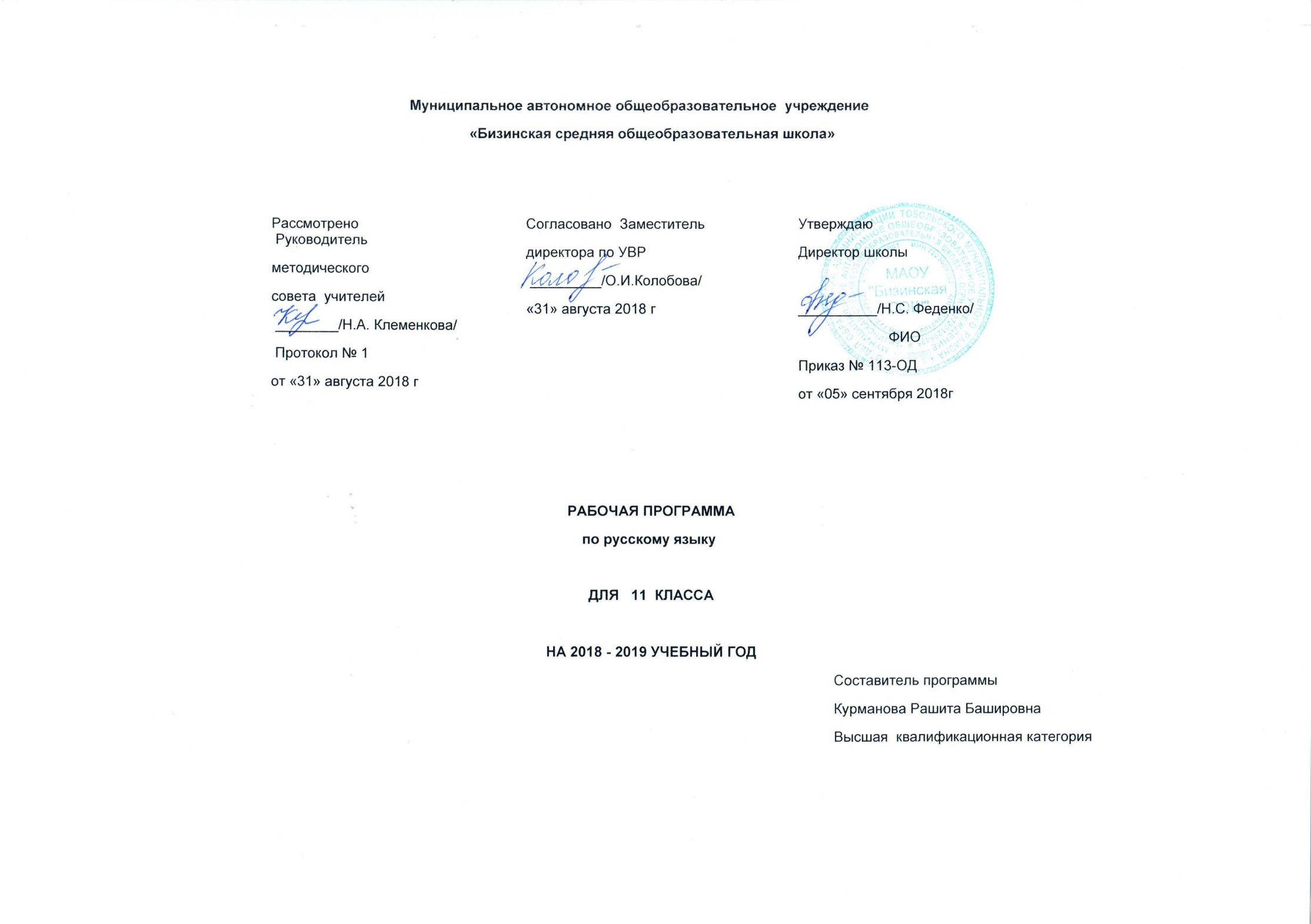                                                                          Пояснительная записка    Рабочая  учебная программа по русскому языку для 11 класса  составлена на основании нормативно-правовых документов: - Федеральный закон «Об образовании в Российской Федерации» от 29.12.2012г.№273-ФЗ.- Федеральный компонент государственного образовательного стандарта основного общего образования о русскому языку, утверждённого приказом МО РФ № 1089 от 05.03.2004 г. (в редакции от 31.01.2012г. «Об утверждении федерального компонента государственных образовательных стандартов начального общего, основного общего и среднего(полного)общего образования»)-Учебный план МАОУ «Бизинская СОШ» - «Санниковская СОШ» на 2018-2019 учебный год.-Примерная программа основного общего образования по русскому языку для 5-11 классов. Базовый уровень(В.В. Бабайцева и другие) сост.Е.И. Харитонова. –М,:Дрофа,2011г. 5-9 классы -.М.Дрофа 2013г.- Рабочая программа составлена в соответствии с образовательным стандартом общего среднего образования, принятым Министерством  образования РФ в 2004г.,  на основе примерной программы среднего (полного) общего образования по русскому языку  для 10-11 классов, программы по русскому языку, автор программы В.В.Бабайцева. –М. Дрофа,- 2010г.     Календарно-тематическое    планирование составлено для 10 класса из расчета 2 часа в неделю (68 часов в год)  и  ориентировано     на     использование учебника: Бабайцева В.В. Русский язык.  10-11  класс: учебник для общеобразовательных учреждений под редакцией А.И. Власенкова. - М.:, 2008г., а также дополнительных пособий для учителя: Сальникова О.А.   Поурочные разработки к учебнику В.В.Бабайцевой. Русский язык. 10-11 классы. - М.: Дрофа, 2008г.         1.Изучение русского языка на уровне среднего (полного) общего образования направлено  на достижение следующих целей: воспитание гражданина и патриота; формирование представления о русском языке как духовной, нравственной и культурной ценности народа; осознание национального своеобразия русского языка; овладение культурой межнационального общения;развитие и совершенствование способности к речевому взаимодействию и социальной адаптации; информационных умений и навыков; навыков самоорганизации и саморазвития; готовности к осознанному выбору профессии к получению высшего гуманитарного образования;углубление  знаний о лингвистике как науке; русском языке как многофункциональной развивающейся системе; взаимосвязи основных единиц и уровней языка; языковой норме, ее функциях; функционально-стилистической системе русского языка нормах речевого поведения в различных сферах и ситуациях общения;овладение умениями опознавать, анализировать, сопоставлять,  классифицировать языковые факты с учетом их различных интерпретаций; в необходимых случаях давать исторический комментарий  к языковым явлениям, оценивать языковые явления и факты с точки зрения нормативности, соответствия сфере и ситуации общения; разграничивать варианты норм и речевые нарушения;применение полученных знаний и умений в собственной речевой практике в том числе в профессионально ориентированной сфере общения; совершенствование нормативного и целесообразного использования языка в различных сферах и ситуациях общения. На основании требований (вышеизложенных) Государственного образовательного стандарта  . в содержании календарно-тематического планирования для учащихся 10 класса предполагается  реализовать следующие  задачи обучения:углубление  знаний о языке как знаковой системе и общественном явлении, его устройстве, развитии и функционировании; овладение основными нормами русского литературного языка и нормами русского речевого этикета, обогащение словарного запаса и грамматического строя речи; совершенствование способности к  анализу и оценке языковых явлений и фактов; умение пользоваться лингвистическими справочниками и словарями; совершенствование владения всеми видами речевой деятельности и культурой устной и письменной речи, умений и навыков использования языка в различных сферах и ситуациях общения,  основными способами информационной переработки текста;освоение коммуникативной, языковедческой и культуроведческой компетенций.  2.Общая характеристика учебного предмета В системе школьного образования учебный предмет «Русский язык» занимает особое место: является не только объектом изучения, но и средством обучения. Как средство познания действительности русский язык обеспечивает развитие интеллектуальных и творческих способностей ребенка, развивает его абстрактное мышление, память и воображение, формирует навыки самостоятельной учебной деятельности, самообразования и самореализации личности. Будучи формой хранения и усвоения различных знаний, русский язык неразрывно связан со всеми школьными предметами и влияет на качество усвоения всех других школьных предметов, а в перспективе способствует овладению будущей профессией."Русский язык"  в образовательных учреждениях с родным (нерусским) языком  обучения выполняет, кроме названных, цели, обусловленные его статусом государственного языка, средства межнационального общения в повседневной жизни и профессиональной деятельности; приобщает учащихся к культуре русского народа, обеспечивает их готовность к межнациональному общению.  3.Место предмета: Рабочая программа рассчитана на 68 учебных часов, в неделю – 2. в том числе для проведения: контрольных работ -6 часов , лингвистического анализа текста – 6 часов,  р/р сочинений  - 5 часов4.ЛИЧНОСТНЫЕ, МЕТАПРЕДМЕТНЫЕ И ПРЕДМЕТНЫЕ РЕЗУЛЬТАТЫ ОСВОЕНИЯ КУРСА         Курс изучения русского языка в 10-11 классах предполагает достижение выпускниками средней (полной) школы следующих личностных, метапредметных и предметных результатов. Личностными результатами освоения выпускниками средней школы программы по русскому языку на углублённом уровне являются:1) бережное отношение к русскому языку как неотъемлемой части русской культуры, как основе гражданской идентичности; потребность сохранить чистоту русского языка как явления национальной культуры; 2) уважение к своему народу, его прошлому, отражённому в языке; 3) осознание роли русского языка как государственного языка Российской Федерации и языка межнационального общения; 4) осознание своего места в поликультурном мире; 5) сформированность мировоззрения, соответствующего современному уровню развития гуманитарной науки; готовность участвовать в диалоге культур; 6) потребность саморазвития, в том числе речевого, понимание роли языка в процессах познания; 7) готовность к самостоятельной творческой и ответственной деятельности; 8) готовность и способность вести диалог с другими людьми; сформированность навыков сотрудничества; 9) эстетическое отношение к языку и речи, осознание их выразительных возможностей; 10) нравственное сознание и поведение на основе общечеловеческих ценностей. Метапредметными результатами освоения выпускниками средней школы программы по русскому языку на углублённом уровне являются: 1) умение эффективно общаться в процессе совместной деятельности со всеми её участниками, не допускать конфликтов; 2) владение навыками познавательной, учебно-исследовательской и проектной деятельности; использование различных методов познания; владение логическими операциями анализа, синтеза, сравнения; 3) способность к самостоятельному поиску информации, в том числе умение пользоваться лингвистическими словарями; 4) умение критически оценивать и интерпретировать информацию, получаемую из различных источников; 5) владение всеми видами речевой деятельности: говорением, слушанием, чтением и письмом; 6) умение выражать своё отношение к действительности и создавать устные и письменные тексты разных стилей и жанров с учётом речевой ситуации (коммуникативной цели, условий общения, адресата и т. д.); 7) свободное владение устной и письменной формой речи, диалогом и монологом; 8) умение определять цели деятельности и планировать её, контролировать и корректировать деятельность; 9) умение оценивать свою и чужую речь с эстетических и нравственных позиций; 10) умение выбирать стратегию поведения, позволяющую достичь максимального эффекта. Предметными результатами освоения выпускниками средней школы программы по русскому языку на углублённом уровне являются: 1) сформированность представлений о лингвистике как части общечеловеческого гуманитарного знания, основных направлениях развития русистики, выдающихся учёных-русистах; 2) сформированность представлений о языке как знаковой системе, закономерностях его развития, функциях языка; 3) освоение базовых понятий лингвистики: язык и речь, функции языка, речевая деятельность, речевая ситуация; основные единицы языка, их признаки и особенности употребления в речи; текст, признаки и категории текста; типы и стили речи; литературный язык, нормы литературного языка; основные аспекты культуры речи; устная и письменная форма речи; синонимика русского языка; источники расширения словарного состава современного русского языка; 4) овладение основными стилистическими ресурсами лексики и фразеологии русского языка;5) владение знаниями о языковой норме, её функциях и вариантах; практическое овладение основными нормами современного литературного языка; 6) владение нормами речевого поведения в различных ситуациях общения; 7) сформированность умений анализировать языковые единицы; владение различными видами анализа слов, словосочетаний и предложений, текстов разных типов речи; 8) сформированность умений анализировать языковые явления и факты, допускающие неоднозначную интерпретацию; 9) владение различными приёмами редактирования текстов; 10) сформированность умений лингвистического анализа текстов разных стилей и жанров; 11) сформированность умений проводить лингвистический эксперимент и использовать его результаты в речевой практике.5.Учебно-тематический планВведение								1 часОбщие сведения о языке						9 часовСинтаксис и пунктуация						34 часовСтилистика								3 часовКультура речи							14 часаПодготовка к ЕГЭ. Орфография. Пунктуация			7 часов6.Содержание учебной программы1.Принципы русского правописанияФонетический принцип графики. Морфемный, морфологический и традиционный (исторический) принципы орфографии. Дифференцирующие и другие написания.Структурный (формальный) и семантический (смысловой) принципы пунктуации. Знаки препинания и интонация. Авторские знаки.II.Повторение изученного.Систематизация знаний по русскому языку. Фонетика. Лексикология. Морфемика. Морфология. Синтаксис. Роль единиц указанных разделов в построении текстов разных стилей и жанров.Систематизация орфограмм в соответствии с принципами орфографии. Блоковый характер орфографических и пунктуационных правил как средство преодоления дробности частных правил Закрепление навыков грамотного письма (обобщающие задания)Совершенствование устной речи.                                                Календарно-тематическое поурочное планирование Календарно-тематическое поурочное планирование №урокакалендарные срокиТемы занятийСодержаниеТребования к уровню подготовки учащихсяТребования к уровню подготовки учащихсяПодготовка к ЕГЭЗадания для самост.работы (творч., исслед.)1Вводный урок. Требования к функциональной грамотности старшеклассников.Уметь соотносить требования и результат  Знать структуру КИМа, требования к функциональной грамотности выпускникаУметь соотносить требования и результат  Знать структуру КИМа, требования к функциональной грамотности выпускникаОбщие сведения о языке (6 часов)Общие сведения о языке (6 часов)Общие сведения о языке (6 часов)Общие сведения о языке (6 часов)Общие сведения о языке (6 часов)Общие сведения о языке (6 часов)2Наука лингвистика Пересказ текстов научного стиля. Работа с толковым словарем. Устное рассуждение на лингвистическую тему. Участие в мини-дискуссии. Комплексный анализ текста. Составление текстов по опорным словам. Составление текста-рассуждения (ответ на вопрос). Основные единицы языка и их особенности Аналитическое чтение параграфов учебника. Составление плана (простого, сложного, вопросного, цитатного, тезисного). Составление вопросов к текстам научного стиля.Уметь давать характеристику единицам языка с точки зрения назначения в языке Знать: основные единицы языкаУметь давать характеристику единицам языка с точки зрения назначения в языке Знать: основные единицы языкаСтилистиче-ский анализ текста3Основные проблемы современной лингвистикиСообщения об известных ученых-русистах (Ф.И.Буслаев, И.А.Бодуэн де Куртене, В.В.Виноградов, А.М.Пешковский, А.А.Потебня, А.А.Шахматов, Л.В. Щерба и др.)знать:орфоэпические, лексические, орфографические и пунктуационные нормы современного русского литературного языка, нормы речевого общения;уметь:осуществлять речевой самоконтроль;знать:орфоэпические, лексические, орфографические и пунктуационные нормы современного русского литературного языка, нормы речевого общения;уметь:осуществлять речевой самоконтроль;А4-А9, В3-В54Понятие о системе и структуре языка. Понятие о системе и структуре языка. Уровни языка и основные разделы языкознанияЗнать основные единицы и уровни языка;Знать основные единицы и уровни языка;Комплекс-ный анализ текста5Язык как знаковая системаПересказ текстов научного стиля. Работа с толковым словарем. Устное рассуждение на лингвистическую тему.уметь:анализировать языковые единицы с точки зрения правильности, точности и уместности их употребления;уметь:анализировать языковые единицы с точки зрения правильности, точности и уместности их употребления;Комплекс-ный анализ текста6Язык и действительностьРусский язык – один из богатейших языков мираУметь: извлекать необходимую информацию из различных источников: учебных текстов, справочной литературы, средств массовой организации, в том числе представленных в электронном виде на различныхУметь: извлекать необходимую информацию из различных источников: учебных текстов, справочной литературы, средств массовой организации, в том числе представленных в электронном виде на различныхКомплекс-ный анализ текста7Язык и история народаКомплексный анализ текста. Составление текстов по опорным словам. Составление текста-рассуждения (ответ на вопрос).знать:связь языка и истории, культуры русского и других народов;знать:связь языка и истории, культуры русского и других народов;Комплекс-ный анализ текста8Активные процессы в современном русском языкеАктивные процессы в современном русском языке Уметь: выделять главное, классифицировать, рефлексировать, осуществлять самооценку деятельности;Уметь: выделять главное, классифицировать, рефлексировать, осуществлять самооценку деятельности;Комплекс-ный анализ текста9Активные процессы в Активные процессы в современном русском языке Участие в мини-дискуссии. Комплексный анализ текста. Составление текстов по опорным словам.Уметь: самостоятельно искать и отбирать необходимую информацию;Уметь: самостоятельно искать и отбирать необходимую информацию;Комплекс-ный анализ текста10№1 Стартовая контрольная работа/Тест в формате ЕГЭ/Урок контроля ЗУН по темеТренинг, практикумТренинг, практикумА27, В8Анализ и разбор теста. Работа над ошибкамиСинтаксис и пунктуация (35 часов)Синтаксис и пунктуация (35 часов)Синтаксис и пунктуация (35 часов)Синтаксис и пунктуация (35 часов)Синтаксис и пунктуация (35 часов)Синтаксис и пунктуация (35 часов)11Понятие о синтаксисе и пунктуации. Основные понятия синтаксиса и пунктуации Виды и средства синтаксической связиЗнать определения основных понятий синтаксиса Уметь давать характеристику  синтаксическим единицамЗнать определения основных понятий синтаксиса Уметь давать характеристику  синтаксическим единицамСтилистический анализ текста12Словосочетание и предложение как единицы синтаксисаОсновные синтаксические единицы Знать определения основных понятий синтаксиса Уметь выделять словосочетания из предложения, определять  функции знаков препинанияЗнать определения основных понятий синтаксиса Уметь выделять словосочетания из предложения, определять  функции знаков препинанияСинтаксический разбор13Предложение как минимальное речевое высказывание. Интонационные и грамматически признаки предложенияПредложение как синтаксическая единица Интонационные и грамматически признаки предложенияЗнать отличие предложения от словосочетания Уметь характеризовать предложение как синтаксическую единицуЗнать отличие предложения от словосочетания Уметь характеризовать предложение как синтаксическую единицуУмение понимать и удерживать учебную задачу, смысловое чтение, исследование, структурирование, контроль и самоконтроль14Основные виды простого предложенияПростое предложение Основные виды простого предложенияЗнать признаки простого предложения Уметь давать  характеристику простых предложенийЗнать признаки простого предложения Уметь давать  характеристику простых предложенийСинтаксический разбор15-16 !№1 р/р Анализ текста СочинениеУрок системати-зации ЗУНВ1-В8, С1Стилистический анализ текста16Морфологические способы выражения главных и второстепенных членов предложенияМорфологические способы выражения главных и второстепенных членов предложения Распространенные и нераспространенные предложенияПолные и неполные предложения Знать характеристику предложения по наличию второстепенных членов ,уметь давать характеристику предложения по наличию второстепенных членовПолные и неполные предложения Знать характеристику предложения по наличию второстепенных членов ,уметь давать характеристику предложения по наличию второстепенных членов17Порядок слов в предложенииПорядок слов в предложенииУметь характеризовать предложение как синтаксическую единицуУметь характеризовать предложение как синтаксическую единицу18Слова-предложенияСлова-предложения Уметь характеризовать предложение как синтаксическую единицу Уметь характеризовать предложение как синтаксическую единицу Часть-2(ЕГЭ)Анализ предложе-ний и текста19Простое предложение и его видыПростое предложение и его видыЗнать виды  простых предложений по цели высказывания, по эмоциональной окраскеЗнать виды  простых предложений по цели высказывания, по эмоциональной окраскеУпражнения 20Синтаксическая синонимия как источник богатства и выразительности русской речиСинтаксическая синонимия как источник богатства и выразительности русской речиБеседа, проблемные заданияБеседа, проблемные заданияУпражнения21№2 к/р Тест в формате ЕГЭУрок контроля ЗУН по темеТренинг, практикумТренинг, практикумАнализ и разбор теста. Работа над ошибками22Простое осложненное предложение. Предложения с однородными членамиПредложение с однородными членами. Знаки препинания в предложении с однородными членамиЗнать понятие однородных членов предложения Уметь находить однородные члены предложенияЗнать понятие однородных членов предложения Уметь находить однородные члены предложенияСоставление предложений с использова-нием изучае-мой языко-вой единицы23Простое осложненное предложение. Обособленные и уточняющие члены предложенияУточняющие, пояснительные и присоединительные члены предложенияЗнать понятие обособления и правила постановки знаков препинания при обособленных членах Уметь применять  правила обособления различных членов предложенияЗнать понятие обособления и правила постановки знаков препинания при обособленных членах Уметь применять  правила обособления различных членов предложенияУпражнения24Слова, грамматически не связанные с предложениемЗнаки препинания при сравнительных оборотах. Знаки препинания при обращенияхЗнать, что такое сравнительный оборот и обращение Уметь находить сравнительные обороты и ставить знаки препинания при сравнительных оборотах и обращенияхЗнать, что такое сравнительный оборот и обращение Уметь находить сравнительные обороты и ставить знаки препинания при сравнительных оборотах и обращенияхСоставление предложений с использова-нием изучае-мой языко-вой единицы25№2 РР. Сочинение на морально-этическую тему по заданному текстуЗнать группы вводных слов по значению Уметь находить вводные слова и вставные конструкции в предложенияхУметь находить вводные слова и вставные конструкции в предложенияхКомплекс-ный анализ текстаСоставление текста26Сложное предложение как целостная синтаксическая структура, его видыПонятие о сложном предложении. Главные и придаточные предложения.Знать отличие сложного предложения от простого Знать особенности построения сложного предложенияЗнать отличие сложного предложения от простого Знать особенности построения сложного предложения;27Сложносочиненные предложенияСложносочиненные предложения. Союзы при сложносочиненных предложениях.Знать основные признаки ССП и правила постановки знаков препинания в нем Уметь применять основные правила постановки знаков препинания в сложном предложенииЗнать основные признаки ССП и правила постановки знаков препинания в нем Уметь применять основные правила постановки знаков препинания в сложном предложенииКомплекс-ный анализ текста28Сложноподчиненные предложенияСложноподчиненные предложенияУметь применять основные правила постановки знаков препинания в сложном предложенииУметь применять основные правила постановки знаков препинания в сложном предложенииКомплекс-ный анализ текста29Сложноподчиненные предложенияТипы сложноподчиненных предложенийЗнать строение сложного предложения Знать строение сложного предложения Уметь находить сложные предложения, классифицировать их по типу подчиненияУметь находить сложные предложения, классифицировать их по типу подчинения30Структурно-семантическая классификация сложноподч. предложенийСтруктурно-семантическая классификация сложноподч. предложений Тест, комплексный анализ текстаЗнать строение сложного предложения Уметь находить сложные предложения, классифицировать их по типу подчиненияЗнать строение сложного предложения Уметь находить сложные предложения, классифицировать их по типу подчиненияПроекты-презентации с применени-ем ИКТ31Бессоюзное сложное предложение, его видыБессоюзное сложное предложение. Знаки препинания в бессоюзном сложном предложенииЗнать определение БСП и правила постановки знаков препинания в немЗнать определение БСП и правила постановки знаков препинания в немКомплекс-ный анализ текста32Контрольная работа  №3 в формате ЕГЭ33Способы оформления чужой речиКомбиниро-ванныйОрганизация совместной учеб.деят-тиОрганизация совместной учеб.деят-тиА6-А7Упражнения34Сложные синтаксические конструкцииСложное синтаксическое целое и абзацЗнать, что такое ССЦ и его отличие от абзаца Уметь применять основные правила постановки знаков препинания в сложном предложенииЗнать, что такое ССЦ и его отличие от абзаца Уметь применять основные правила постановки знаков препинания в сложном предложенииКомплекс-ный анализ текста35№3 р/р Особенности научного и художественного текстовЧасть-2(ЕГЭ)Комплекс-ный анализ текста36Синтаксическая стилистика и художественные возможности синтаксисаЗнать о возможностях синонимии на уровне синтаксисаУметь производить синтаксический разбор сложного предложенияУметь производить синтаксический разбор сложного предложенияСтилистиче-ский анализ текстаКомплекс-ный анализ текста37№3 к/р Тест в формате ЕГЭУрок контроля ЗУН по темеТренинг, практикумТренинг, практикумАнализ и разбор теста. Работа над ошибками38Пунктуация как система правил постановки знаков препинанияПунктуация как система правил постановки знаков препинанияЗнать правила русской пунктуации Уметь анализировать пунктуационный рисунок текстаЗнать правила русской пунктуации Уметь анализировать пунктуационный рисунок текстаУпражнения39Основы русской пунктуацииОсновы русской пунктуации Пунктуация как система правил постановки знаков препинанияЗнать правила русской пунктуации Уметь анализировать пунктуационный рисунок текстаЗнать правила русской пунктуации Уметь анализировать пунктуационный рисунок текстаЗадани е 7-14Комплекс-ный анализ текста40Знаки препинания отделительные и выделительныеЗнаки препинания отделительные и выделительные Пунктуация как система правил постановки знаков препинанияЗнать правила русской пунктуации Уметь анализировать пунктуационный рисунок текстаЗнать правила русской пунктуации Уметь анализировать пунктуационный рисунок текстаЗадани е -14-24Упражнения41Сочетания знаков препинанияСочетания знаков препинания Пунктуация как система правил постановки знаков препинанияЗнать правила русской пунктуации Уметь анализировать пунктуационный рисунок текстаЗнать правила русской пунктуации Уметь анализировать пунктуационный рисунок текстаУпражнения42Разделы русской пунктуации и система правил. Разделы русской пунктуации и система правил. Пунктуация как система правил постановки знаков препинанияУпражнения43Знаки препинания в связном текстеЗнаки препинания в связном тексте Пунктуация как система правил постановки знаков препинания Знать правила русской пунктуации Уметь анализировать пунктуационный рисунок текстаЗнать правила русской пунктуации Уметь анализировать пунктуационный рисунок текстаЗадани е -7-20Комплекс-ный анализ текста44№ 4 к/работа по теме Синтаксис и пунктуацияКомбиниро-ванныйУпражненияСтилистика (5 часов)Стилистика (5 часов)Стилистика (5 часов)Стилистика (5 часов)Стилистика (5 часов)Стилистика (5 часов)45Стилистика: предмет, основные категории и разделы стилистикиКлассификация функциональных стилей. Официально-деловой стиль»Знать стили языка и типы речи Уметь определять тип предложенного для анализа текста и аргументировать свое мнение, создавать текстЗнать стили языка и типы речи Уметь определять тип предложенного для анализа текста и аргументировать свое мнение, создавать текстКомплекс-ный анализ текста46Стилистические фигуры как синтаксические построенияСтилистические фигуры как синтаксические построения. Анализ и создание текстов разных стилей и жанров.Знать стили языка и типы речи Уметь определять тип предложенного для анализа текста и аргументировать свое мнение, создавать текстЗнать стили языка и типы речи Уметь определять тип предложенного для анализа текста и аргументировать свое мнение, создавать текстКомплекс-ный анализ текста47№4 РР. Сочинение на морально-этическую тему по заданному текстуУрок развития речиСоздавать собственный текстСоздавать собственный текстЧасть-2(ЕГЭ)Составление текстаКультура речи (12 часа)Культура речи (12 часа)Культура речи (12 часа)Культура речи (12 часа)Культура речи (12 часа)Культура речи (12 часа)48Совершенствование навыков речевой деятельностиКомбиниро-ванныйОрганизация совместной учеб.деят-тиОрганизация совместной учеб.деят-тиУпражнения49Орфоэпические нормы современного русского языкаКомбиниро-ванныйСамостоятельная работаСамостоятельная работаУпражнения50Лексические нормы современного русского литературного языкаКомбиниро-ванныйСамостоятельная работаСамостоятельная работаЗадани е -7-20Упражнения51Морфологические нормы современного русского литературного языкаКомбиниро-ванныйСамостоятельная работаСамостоятельная работаТестовое заданиеУпражнения52Синтаксические нормы современного русского литературного языкаКомбиниро-ванныйСамостоятельная работаСамостоятельная работаУпражнения53№5 р/р Культура речевого общенияКомбиниро-ванныйТематический диктантТематический диктантсочинениеКомплекс-ный анализ текста54Речевые коммуникации в деловых переговорахКомбиниро-ванныйИспользование мультимед. ресурсов и КТ для обработки и передачи информации, презентации результатов познават-й деят-тиИспользование мультимед. ресурсов и КТ для обработки и передачи информации, презентации результатов познават-й деят-тиТестовое заданиеКомплекс-ный анализ текста55Ораторская речь. Аспекты полемикиКомбиниро-ванныйИспользование мультимед. ресурсов и КТ для обработки и передачи информации, презентации результатов познават-й деят-тиИспользование мультимед. ресурсов и КТ для обработки и передачи информации, презентации результатов познават-й деят-тиТестовое заданиеКомплекс-ный анализ текста56Культура работы с текстамиКомбиниро-ванныйТренинг, практикумТренинг, практикумУпражнения57Стилистический анализ текстаКомбиниро-ванныйТренинг, практикумТренинг, практикумУпражнения58Комплексный анализ текстаКомбиниро-ванныйТренинг, практикумТренинг, практикумУпражнения59Комплексный анализ текстаКомбиниро-ванныйТренинг, практикумТренинг, практикумУпражнения60№5 к/р Тест в формате ЕГЭУрок контроля ЗУН по темеТренинг, практикумТренинг, практикумТестовое заданиеАнализ и разбор теста. Работа над ошибками61№6 РР. Сочинение на морально-этическую тему по заданному текстуУрок развития речиОрганизация совместной учеб.деят-тиОрганизация совместной учеб.деят-тиСоставление текстаПодготовка к ЕГЭ. Орфография. пунктуация (9 часов)Подготовка к ЕГЭ. Орфография. пунктуация (9 часов)Подготовка к ЕГЭ. Орфография. пунктуация (9 часов)Подготовка к ЕГЭ. Орфография. пунктуация (9 часов)Подготовка к ЕГЭ. Орфография. пунктуация (9 часов)Подготовка к ЕГЭ. Орфография. пунктуация (9 часов)62Повторение орфографии. Орфограммы корняУрок систематизации ЗУНУрок систематизации ЗУНТематический диктантКомплекс-ный анализ текста63Повторение орфографии. Орфограммы в приставкахУрок систематизации ЗУНУрок систематизации ЗУНТематический диктантТестовое заданиеУпражнения64Повторение орфографии. Орфограммы в суффиксах разных частей речиУрок систематизации ЗУНУрок систематизации ЗУНТематический диктантКомплекс-ный анализ текста65Повторение орфографии. Слитные, дефисные и раздельные написанияУрок систематизации ЗУНУрок систематизации ЗУНТематический диктант. Комментиров. письмоТестовое заданиеКомплекс-ный анализ текста66Орфограммы, связанные с правописанием НЕ и НИУрок систематизации ЗУНУрок систематизации ЗУНРабота с учебником. Словарный диктантТестовое заданиеКомплекс-ный анализ текста67Практикум по пунктуацииУрок систематизации ЗУН по темамУрок систематизации ЗУН по темамРабота с учебником. Словарный диктантКомплекс-ный анализ текста68№6 к/р Тест в формате ЕГЭУрок контроля ЗУН по темеУрок контроля ЗУН по темеТренинг, практикумАнализ и разбор теста. Работа над ошибками№урокакалендарные срокиТемы занятийСодержаниеТребования к уровню подготовки учащихсяТребования к уровню подготовки учащихсяПодготовка к ЕГЭЗадания для самост.работы (творч., исслед.)1Вводный урок. Требования к функциональной грамотности старшеклассников.Уметь соотносить требования и результат  Знать структуру КИМа, требования к функциональной грамотности выпускникаУметь соотносить требования и результат  Знать структуру КИМа, требования к функциональной грамотности выпускникаА1Общие сведения о языке (6 часов)Общие сведения о языке (6 часов)Общие сведения о языке (6 часов)Общие сведения о языке (6 часов)Общие сведения о языке (6 часов)Общие сведения о языке (6 часов)2Наука лингвистика Пересказ текстов научного стиля. Работа с толковым словарем. Устное рассуждение на лингвистическую тему. Основные единицы языка и их особенности Аналитическое чтение параграфов учебника. Составление плана (простого, сложного, вопросного, цитатного, тезисного). Составление вопросов к текстам научного стиля.Уметь давать характеристику единицам языка с точки зрения назначения в языке Знать: основные единицы языкаУметь давать характеристику единицам языка с точки зрения назначения в языке Знать: основные единицы языкаЗадание №23 ЕГЭ: лексика русского языка.Стилистиче-ский анализ текста3Основные проблемы современной лингвистикиСообщения об известных ученых-русистах (Ф.И.Буслаев, И.А.Бодуэн де Куртене, В.В.Виноградов, А.М.Пешковский, А.А.Потебня, А.А.Шахматов, Л.В. Щерба и др.)знать:орфоэпические, лексические, орфографические и пунктуационные нормы современного русского литературного языка, нормы речевого общения;уметь:осуществлять речевой самоконтроль;знать:орфоэпические, лексические, орфографические и пунктуационные нормы современного русского литературного языка, нормы речевого общения;уметь:осуществлять речевой самоконтроль;4Понятие о системе и структуре языка. Понятие о системе и структуре языка. Уровни языка и основные разделы языкознанияЗнать основные единицы и уровни языка;Знать основные единицы и уровни языка;Задание №24 ЕГЭ:Средства связи предложений в тексте.Комплекс-ный анализ текста5Язык как знаковая системаПересказ текстов научного стиля. Работа с толковым словарем. Устное рассуждение на лингвистическую тему.уметь:анализировать языковые единицы с точки зрения правильности, точности и уместности их употребления;уметь:анализировать языковые единицы с точки зрения правильности, точности и уместности их употребления;Комплекс-ный анализ текста6Язык и действительностьРусский язык – один из богатейших языков мираУметь: извлекать необходимую информацию из различных источников: учебных текстов, справочной литературы, средств массовой организации, в том числе представленных в электронном виде на различныхУметь: извлекать необходимую информацию из различных источников: учебных текстов, справочной литературы, средств массовой организации, в том числе представленных в электронном виде на различныхКомплекс-ный анализ текста7Язык и история народаКомплексный анализ текста. Составление текстов по опорным словам. Составление текста-рассуждения (ответ на вопрос).знать:связь языка и истории, культуры русского и других народов;знать:связь языка и истории, культуры русского и других народов;Комплекс-ный анализ текста8Активные процессы в современном русском языкеАктивные процессы в современном русском языке Уметь: выделять главное, классифицировать, рефлексировать, осуществлять самооценку деятельности;Уметь: выделять главное, классифицировать, рефлексировать, осуществлять самооценку деятельности;Комплекс-ный анализ текста9Активные процессы в Активные процессы в современном русском языке Участие в мини-дискуссии. Комплексный анализ текста. Составление текстов по опорным словам.Уметь: самостоятельно искать и отбирать необходимую информацию;Уметь: самостоятельно искать и отбирать необходимую информацию;Комплекс-ный анализ текста10№1 Стартовая контрольная работа/Тест в формате ЕГЭ/Урок контроля ЗУН по темеТренинг, практикумТренинг, практикумА27, В8Анализ и разбор теста. Работа над ошибкамиСинтаксис и пунктуация (35 часов)Синтаксис и пунктуация (35 часов)Синтаксис и пунктуация (35 часов)Синтаксис и пунктуация (35 часов)Синтаксис и пунктуация (35 часов)Синтаксис и пунктуация (35 часов)11Понятие о синтаксисе и пунктуации. Основные понятия синтаксиса и пунктуации Виды и средства синтаксической связиЗнать определения основных понятий синтаксиса Уметь давать характеристику  синтаксическим единицамЗнать определения основных понятий синтаксиса Уметь давать характеристику  синтаксическим единицамСтилистический анализ текста12Словосочетание и предложение как единицы синтаксисаОсновные синтаксические единицы Знать определения основных понятий синтаксиса Уметь выделять словосочетания из предложения, определять  функции знаков препинанияЗнать определения основных понятий синтаксиса Уметь выделять словосочетания из предложения, определять  функции знаков препинанияСинтаксический разбор13Предложение как минимальное речевое высказывание. Интонационные и грамматически признаки предложенияПредложение как синтаксическая единица Интонационные и грамматически признаки предложенияЗнать отличие предложения от словосочетания Уметь характеризовать предложение как синтаксическую единицуЗнать отличие предложения от словосочетания Уметь характеризовать предложение как синтаксическую единицуЗадание №1 ЕГЭ: информационная обработка текста.Умение понимать и удерживать учебную задачу, смысловое чтение, исследование, структурирование, контроль и самоконтроль14Основные виды простого предложенияПростое предложение Основные виды простого предложенияЗнать признаки простого предложения Уметь давать  характеристику простых предложенийЗнать признаки простого предложения Уметь давать  характеристику простых предложенийСинтаксический разбор15-16№1 р/р Анализ текста СочинениеУрок системати-зации ЗУНСтилистический анализ текста16Морфологические способы выражения главных и второстепенных членов предложенияМорфологические способы выражения главных и второстепенных членов предложения Распространенные и нераспространенные предложенияПолные и неполные предложения Знать характеристику предложения по наличию второстепенных членов ,уметь давать характеристику предложения по наличию второстепенных членовПолные и неполные предложения Знать характеристику предложения по наличию второстепенных членов ,уметь давать характеристику предложения по наличию второстепенных членов17Порядок слов в предложенииПорядок слов в предложенииУметь характеризовать предложение как синтаксическую единицуУметь характеризовать предложение как синтаксическую единицу18Слова-предложенияСлова-предложения Уметь характеризовать предложение как синтаксическую единицу Уметь характеризовать предложение как синтаксическую единицу Часть-2(ЕГЭ)Анализ предложе-ний и текста19Простое предложение и его видыПростое предложение и его видыЗнать виды  простых предложений по цели высказывания, по эмоциональной окраскеЗнать виды  простых предложений по цели высказывания, по эмоциональной окраскеУпражнения 20Синтаксическая синонимия как источник богатства и выразительности русской речиСинтаксическая синонимия как источник богатства и выразительности русской речиБеседа, проблемные заданияБеседа, проблемные заданияУпражнения21Синтаксический разбор словосочетания, простого предложенияСинтаксический разбор словосочетания, простого предложенияЗнать порядок синтаксического разбора Уметь анализировать предложенияЗнать порядок синтаксического разбора Уметь анализировать предложенияУпражнения22№2 к/р Тест в формате ЕГЭУрок контроля ЗУН по темеТренинг, практикумТренинг, практикумСтилистиче-ский анализ текстаАнализ и разбор теста. Работа над ошибками23Простое осложненное предложение. Предложения с однородными членамиПредложение с однородными членами. Знаки препинания в предложении с однородными членамиЗнать понятие однородных членов предложения Уметь находить однородные члены предложенияЗнать понятие однородных членов предложения Уметь находить однородные члены предложенияСоставление предложений с использова-нием изучае-мой языко-вой единицы24Простое осложненное предложение. Обособленные и уточняющие члены предложенияУточняющие, пояснительные и присоединительные члены предложенияЗнать понятие обособления и правила постановки знаков препинания при обособленных членах Уметь применять  правила обособления различных членов предложенияЗнать понятие обособления и правила постановки знаков препинания при обособленных членах Уметь применять  правила обособления различных членов предложенияУпражнения25Синтаксический разбор осложненного предложения, предложения с прямой речьюСинтаксический разбор, простого осложненного предложения, предложения с прямой речью предложенияЗнать порядок синтаксического разбора  Уметь анализировать предложенияЗнать порядок синтаксического разбора  Уметь анализировать предложенияКомплекс-ный анализ текста26Слова, грамматически не связанные с предложениемЗнаки препинания при сравнительных оборотах. Знаки препинания при обращениях Знаки препинания при вводных словах и словосочетанияхЗнать, что такое сравнительный оборот и обращение Уметь находить сравнительные обороты и ставить знаки препинания при сравнительных оборотах и обращенияхЗнать, что такое сравнительный оборот и обращение Уметь находить сравнительные обороты и ставить знаки препинания при сравнительных оборотах и обращенияхСоставление предложений с использова-нием изучае-мой языко-вой единицы27№2 РР. Сочинение на морально-этическую тему по заданному текстуЗнать группы вводных слов по значению Уметь находить вводные слова и вставные конструкции в предложенияхУметь находить вводные слова и вставные конструкции в предложенияхКомплекс-ный анализ текстаСоставление текста28Сложное предложение как целостная синтаксическая структура, его видыПонятие о сложном предложении. Главные и придаточные предложения.Знать отличие сложного предложения от простого Знать особенности построения сложного предложенияЗнать отличие сложного предложения от простого Знать особенности построения сложного предложения;29Сложносочиненные предложенияСложносочиненные предложения. Союзы при сложносочиненных предложениях.Знать основные признаки ССП и правила постановки знаков препинания в нем Уметь применять основные правила постановки знаков препинания в сложном предложенииЗнать основные признаки ССП и правила постановки знаков препинания в нем Уметь применять основные правила постановки знаков препинания в сложном предложенииКомплекс-ный анализ текста30Бессоюзное сложное предложение, его видыБессоюзное сложное предложение. Знаки препинания в бессоюзном сложном предложенииЗнать определение БСП и правила постановки знаков препинания в нем Уметь применять основные правила постановки знаков препинания в сложном предложенииЗнать определение БСП и правила постановки знаков препинания в нем Уметь применять основные правила постановки знаков препинания в сложном предложенииКомплекс-ный анализ текста31Сложноподчиненные предложенияСложноподчиненные предложенияЗнать строение сложного предложения Уметь находить сложные предложения, классифицировать их по типу подчиненияЗнать строение сложного предложения Уметь находить сложные предложения, классифицировать их по типу подчиненияКомплекс-ный анализ текста32Структурно-семантическая классификация сложноподч. предложенийСтруктурно-семантическая классификация сложноподч. предложений Тест, комплексный анализ текстаЗнать строение сложного предложения Уметь находить сложные предложения, классифицировать их по типу подчиненияЗнать строение сложного предложения Уметь находить сложные предложения, классифицировать их по типу подчиненияПроекты-презентации с применени-ем ИКТ33Способы оформления чужой речиКомбиниро-ванныйОрганизация совместной учеб.деят-тиОрганизация совместной учеб.деят-тиА6-А7Упражнения34Сложные синтаксические конструкцииСложное синтаксическое целое и абзацЗнать, что такое ССЦ и его отличие от абзаца Уметь применять основные правила постановки знаков препинания в сложном предложенииЗнать, что такое ССЦ и его отличие от абзаца Уметь применять основные правила постановки знаков препинания в сложном предложенииКомплекс-ный анализ текста35№3 р/р Особенности научного и художественного текстовЧасть-2(ЕГЭ)Комплекс-ный анализ текста36Синтаксическая стилистика и художественные возможности синтаксисаЗнать о возможностях синонимии на уровне синтаксисаУметь производить синтаксический разбор сложного предложенияУметь производить синтаксический разбор сложного предложенияСтилистиче-ский анализ текстаКомплекс-ный анализ текста37№3 к/р Тест в формате ЕГЭУрок контроля ЗУН по темеТренинг, практикумТренинг, практикумАнализ и разбор теста. Работа над ошибками38Пунктуация как система правил постановки знаков препинанияПунктуация как система правил постановки знаков препинанияЗнать правила русской пунктуации Уметь анализировать пунктуационный рисунок текстаЗнать правила русской пунктуации Уметь анализировать пунктуационный рисунок текстаУпражнения39Основы русской пунктуацииОсновы русской пунктуации Пунктуация как система правил постановки знаков препинанияЗнать правила русской пунктуации Уметь анализировать пунктуационный рисунок текстаЗнать правила русской пунктуации Уметь анализировать пунктуационный рисунок текстаЗадани е 7-14Комплекс-ный анализ текста40Знаки препинания отделительные и выделительныеЗнаки препинания отделительные и выделительные Пунктуация как система правил постановки знаков препинанияЗнать правила русской пунктуации Уметь анализировать пунктуационный рисунок текстаЗнать правила русской пунктуации Уметь анализировать пунктуационный рисунок текстаЗадани е -14-24Упражнения41Сочетания знаков препинанияСочетания знаков препинания Пунктуация как система правил постановки знаков препинанияЗнать правила русской пунктуации Уметь анализировать пунктуационный рисунок текстаЗнать правила русской пунктуации Уметь анализировать пунктуационный рисунок текстаУпражнения42Разделы русской пунктуации и система правил. Разделы русской пунктуации и система правил. Пунктуация как система правил постановки знаков препинанияУпражнения43Знаки препинания в связном текстеЗнаки препинания в связном тексте Пунктуация как система правил постановки знаков препинания Знать правила русской пунктуации Уметь анализировать пунктуационный рисунок текстаЗнать правила русской пунктуации Уметь анализировать пунктуационный рисунок текстаЗадани е -7-20Комплекс-ный анализ текста44№ 4 к/работа по теме Синтаксис и пунктуацияКомбиниро-ванныйУпражненияСтилистика (5 часов)Стилистика (5 часов)Стилистика (5 часов)Стилистика (5 часов)Стилистика (5 часов)Стилистика (5 часов)45Стилистика: предмет, основные категории и разделы стилистикиКлассификация функциональных стилей. Официально-деловой стиль»Знать стили языка и типы речи Уметь определять тип предложенного для анализа текста и аргументировать свое мнение, создавать текстЗнать стили языка и типы речи Уметь определять тип предложенного для анализа текста и аргументировать свое мнение, создавать текстКомплекс-ный анализ текста46Стилистические фигуры как синтаксические построенияСтилистические фигуры как синтаксические построения. Анализ и создание текстов разных стилей и жанров.Знать стили языка и типы речи Уметь определять тип предложенного для анализа текста и аргументировать свое мнение, создавать текстЗнать стили языка и типы речи Уметь определять тип предложенного для анализа текста и аргументировать свое мнение, создавать текстКомплекс-ный анализ текста47№4 РР. Сочинение на морально-этическую тему по заданному текстуУрок развития речиСоздавать собственный текстСоздавать собственный текстЧасть-2(ЕГЭ)Составление текстаКультура речи (12 часа)Культура речи (12 часа)Культура речи (12 часа)Культура речи (12 часа)Культура речи (12 часа)Культура речи (12 часа)48Совершенствование навыков речевой деятельностиКомбиниро-ванныйОрганизация совместной учеб.деят-тиОрганизация совместной учеб.деят-тиУпражнения49Орфоэпические нормы современного русского языкаКомбиниро-ванныйСамостоятельная работаСамостоятельная работаУпражнения50Лексические нормы современного русского литературного языкаКомбиниро-ванныйСамостоятельная работаСамостоятельная работаЗадани е -7-20Упражнения51Морфологические нормы современного русского литературного языкаКомбиниро-ванныйСамостоятельная работаСамостоятельная работаТестовое заданиеУпражнения52Синтаксические нормы современного русского литературного языкаКомбиниро-ванныйСамостоятельная работаСамостоятельная работаУпражнения53№5 р/р Культура речевого общенияКомбиниро-ванныйТематический диктантТематический диктантсочинениеКомплекс-ный анализ текста54Речевые коммуникации в деловых переговорахКомбиниро-ванныйИспользование мультимед. ресурсов и КТ для обработки и передачи информации, презентации результатов познават-й деят-тиИспользование мультимед. ресурсов и КТ для обработки и передачи информации, презентации результатов познават-й деят-тиТестовое заданиеКомплекс-ный анализ текста55Ораторская речь. Аспекты полемикиКомбиниро-ванныйИспользование мультимед. ресурсов и КТ для обработки и передачи информации, презентации результатов познават-й деят-тиИспользование мультимед. ресурсов и КТ для обработки и передачи информации, презентации результатов познават-й деят-тиТестовое заданиеКомплекс-ный анализ текста56Культура работы с текстамиКомбиниро-ванныйТренинг, практикумТренинг, практикумУпражнения57Стилистический анализ текстаКомбиниро-ванныйТренинг, практикумТренинг, практикумУпражнения58Комплексный анализ текстаКомбиниро-ванныйТренинг, практикумТренинг, практикумУпражнения59Комплексный анализ текстаКомбиниро-ванныйТренинг, практикумТренинг, практикумУпражнения60№5 к/р Тест в формате ЕГЭУрок контроля ЗУН по темеТренинг, практикумТренинг, практикумТестовое заданиеАнализ и разбор теста. Работа над ошибками61№6 РР. Сочинение на морально-этическую тему по заданному текстуУрок развития речиОрганизация совместной учеб.деят-тиОрганизация совместной учеб.деят-тиСоставление текстаПодготовка к ЕГЭ. Орфография. пунктуация (9 часов)Подготовка к ЕГЭ. Орфография. пунктуация (9 часов)Подготовка к ЕГЭ. Орфография. пунктуация (9 часов)Подготовка к ЕГЭ. Орфография. пунктуация (9 часов)Подготовка к ЕГЭ. Орфография. пунктуация (9 часов)Подготовка к ЕГЭ. Орфография. пунктуация (9 часов)62Повторение орфографии. Орфограммы корняУрок систематизации ЗУНУрок систематизации ЗУНТематический диктантКомплекс-ный анализ текста63Повторение орфографии. Орфограммы в приставкахУрок систематизации ЗУНУрок систематизации ЗУНТематический диктантТестовое заданиеУпражнения64Повторение орфографии. Орфограммы в суффиксах разных частей речиУрок систематизации ЗУНУрок систематизации ЗУНТематический диктантКомплекс-ный анализ текста65Повторение орфографии. Слитные, дефисные и раздельные написанияУрок систематизации ЗУНУрок систематизации ЗУНТематический диктант. Комментиров. письмоТестовое заданиеКомплекс-ный анализ текста66Орфограммы, связанные с правописанием НЕ и НИУрок систематизации ЗУНУрок систематизации ЗУНРабота с учебником. Словарный диктантТестовое заданиеКомплекс-ный анализ текста67Практикум по пунктуацииУрок систематизации ЗУН по темамУрок систематизации ЗУН по темамРабота с учебником. Словарный диктантКомплекс-ный анализ текста68№6 к/р Тест в формате ЕГЭУрок контроля ЗУН по темеУрок контроля ЗУН по темеТренинг, практикумАнализ и разбор теста. Работа над ошибками